图3    本项目噪声监测点位图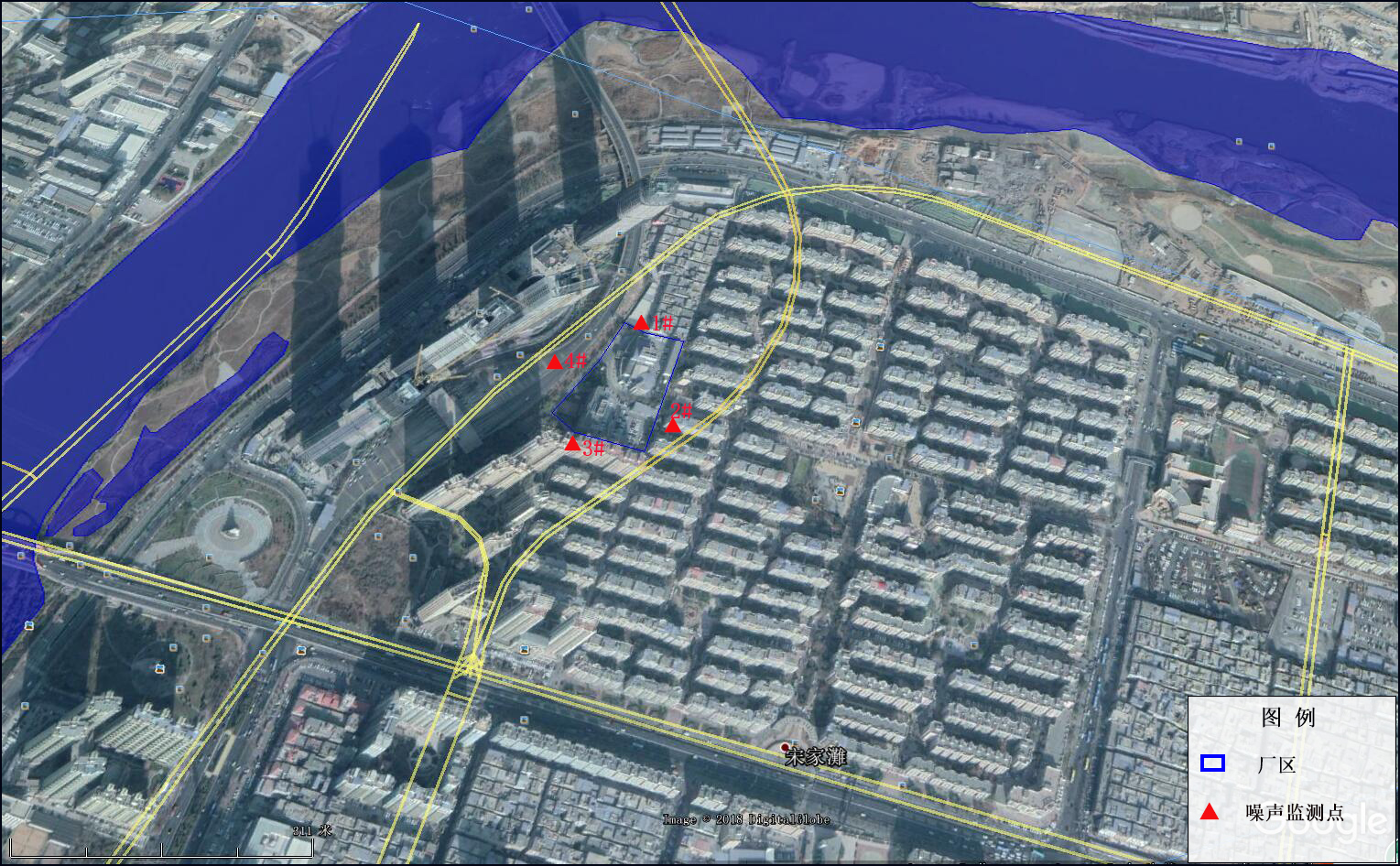 